Информация о перечне документов при приеме на обучение по программам среднего профессионального образованияв  «Елецкий  государственный университет им.И.А.Бунина» Документы   обязательные для всех категорий  поступающихдокумент, удостоверяющий личность, гражданство;документ, удостоверяющий личность, гражданство родителя (опекуна);документ установленного образца об образовании (оригинал или копия);4 фото 3х4;СНИЛС (поступающего)6) медицинская справка форма № 086 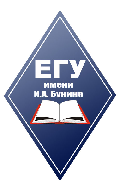 